แบบ P.3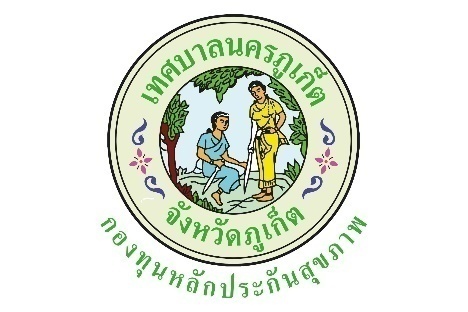 ปีงบประมาณ  2562แบบรายงานผลการดำเนินงาน/โครงการที่ได้รับงบประมาณสนับสนุนจากกองทุนหลักประกันสุขภาพเทศบาลนครภูเก็ตโครงการฝึกอบรมและส่งเสริมการออกกำลังกายด้วยลีลาศสากล ปี 2562วดป. ที่อนุมัติ26 ต.ค. 25611.ตัวชี้วัด1. ผู้ร่วมกิจกรรมโดยเฉลี่ย ไม่น้อยกว่า 50 คนต่อวันกิจกรรม    2. ผู้เข้ารับการฝึกอบรมมีความรู้เพิ่มขึ้น ร้อยละ 70    3. กลุ่มเป้าหมายไม่น้อยกว่าร้อยละ 70 มีระดับความสุขเพิ่มขึ้น (กรมสุขภาพจิต 15 ข้อ)   4. ไม่น้อยกว่าร้อยละ 20 ของกลุ่มเป้าหมายที่มีค่าตัวเลข รอบเอว ลดลงหรือคงที่2.กลุ่มเป้าหมาย5. กลุ่มผู้สูงอายุ3.ระยะเวลา1 พ.ย. 2561 - 30 ก.ย. 25624.ผลการดำเนินการ1. ชมรมจัดกิจกรรมออกกำลังกายต่อเนื่องรวม 11 เดือน มีสมาชิกทั้งหมด 65 คน มีผู้เข้าร่วมเฉลี่ย 39 คนต่อวัน2. จากการประเมินความรู้ก่อน-หลัง ผู้เข้ารับการอบรมมีความรู้เพิ่มขึ้น จำนวน 59 คน จาก 65 คน คิดเป็นร้อยละ 90.773. ก่อนการดำเนินการมีสมาชิกเข้าร่วมออกกำลังกาย จำนวน 46 คน เมื่อมีการจัดอบรมรวมถึงประชาสัมพันธ์เพิ่มเติม ทำให้มีสมาชิกเพิ่มขึ้นเป็น 65 คน คิดเป็นร้อยละ 141.304. จาการวัดระดับความสุขของสมาชิก 2 ครั้ง ครั้งที่ 1 เดือนมกราคม ครั้งที่ 2 เดือนกันยายน สรุปผลได้ว่า สมาชิกร้อยละ 100 มีดัชนีความสุขเพิ่มขึ้น5.ผลสัมฤทธิ์ตามวัตถุประสงค์/ตัวชี้วัด☑ บรรลุตามวัตถุประสงค์/ตัวชี้วัดของโครงการ ตัวชี้วัดที่ 1-3 ไม่บรรลุตามวัตถุประสงค์/ตัวชี้วัดของโครงการ ตัวชี้วัดที่ 4 เพราะขาดการวัดรอบเอวของสมาชิก เนื่องจากความเข้าใจผิดของผู้รับผิดชอบโครงการไม่ได้ทำการวัดรอบเอวทั้งก่อนและหลัง6.การเบิกจ่ายงบประมาณ7.ปัญหา/อุปสรรคในการดำเนินการ	ไม่มีมีปัญหา/อุปสรรค(ระบุ).....................................................................................................................................................................................................................................................................................................................................................................................................................................................................................................แนงทางการแก้ไข(ระบุ)..................................................................................................................................................................................................................................................................................................................................................................................................................................................................................................ลงชื่อ ..............องศา สมใจ…………ผู้รายงาน      (นายองศา สมใจ)ตำแหน่ง...เลขานุการชมรมลีลาศสากล เทศบาลนครภูเก็ต.....วันที่/เดือน/พ.ศ....14..ตุลาคม..2562.......งบประมาณที่ได้รับอนุมัติ74,200.00บาทงบประมาณเบิกจ่ายจริง78,454.00บาทคิดเป็นร้อยละ105.73งบประมาณเหลือส่งคืนกองทุนฯ-4,254.00บาทคิดเป็นร้อยละ-5.73